Colegio PatronaSeñora de LourdesDepartamento de Educación Física BASES NOVENA CORRIDA FAMILIAR COLEGIO PATRONA SEÑORA DE LOURDESEl Departamento de Educación Física tiene el agrado de invitar a usted a participar junto a su familia de la 9° Corrida Familiar de nuestro colegio que se realizará el Domingo 18 de noviembre del presente año.OBJETIVOSPromover la actividad física y la vida sana a través de una forma entretenida.Favorecer a través del deporte una instancia de cercanía familiar.Incentivar el deporte y una vida activa en la comunidad educativa.Integrar a los padres en las actividades extraprogramáticas que realizan sus hijos.MODALIDADES 1.- Corrida familiar participativa de Pre Kínder a 2º básico  2.- Competitiva Familiar e Individual de 3º Básico a 4º Medio Damas y Varones.  3.- Competitiva adultos Damas y Varones: mayores de 18 años.1.- MODALIDAD CORRIDA FAMILIAR:Cada alumno o alumna de los diferentes cursos desde Pre Kinder a 6° Básico puede participar de la ruta asignada a su categoría junto a un familiar cuyo parentesco sea papá, mamá, abuelo, abuela, tío, tía o hermano (mayores de 18 años). Junto a este familiar e identificados con el mismo color de polera, recorrerá la ruta establecida por la organización. Para validar su llegada a la meta ambos competidores deberán cruzar ésta, a la vez. 2.- MODALIDAD COMPETITIVA INDIVIDUAL:Cada alumno o alumna de los cursos de 7° Básico a 4° Medio puede participar de la ruta asignada a su categoría.3.- MODALIDAD COMPETITIVA ADULTOSCada familiar mayor de 18 años podrá participar de la ruta asignada a su categoría. Es importante destacar que la participación en esta modalidad requiere de un mínimo entrenamiento ya que el tramo es más largo que los anteriores.PREMIACIÓNSe reconocerá con un distintivo la participación de todos los corredores de Pre-kínder a 2° Básico en el momento en que devuelvan el número en la mesa de inscripción. Se premiará con medallas al 1°, 2°  y  3° Lugar de las categorías de 3° Básico a Adultos, y se realizará esta en cuanto termine de correr el último participante de esta segunda largada.Una vez finalizada la carrera, todos los participantes deberán entregar el número de competidor en la mesa de inscripción.HORARIOLos competidores deberán llegar al colegio a las 09:00 horas para confirmar su participación y retirar su número de identificación (el cierre de la mesa de inscripción será a las 09:30 horas).  Luego de esto, se realizará un calentamiento dirigido y se explicará la forma de enfrentar físicamente la carrera y la ruta que deberán realizar.  Además estará publicado el mapa de la ruta en el acceso principal del establecimiento.* Las largadas se realizarán en forma consecutiva con diferencia de minutos por categoría estimado por los jueces.   Primera Largada   RECORRIDO D y C     10:00 horas Categorías Pre Kínder a 6° Básico.Segunda Largada   RECORRIDO A y B     10:45 horas Categorías 7° básico a 4º medio, Adultos Damas y Varones.Cada categoría estará identificada con número de un color y estarán a cargo de un juez determinado por la organización.INSCRIPCIÓN	La inscripción se realiza completando la ficha que se adjunta en estas bases y enviándola a más tardar el día Miércoles 14 de noviembre,   junto al costo de inscripción de $1000.- por pareja para la Modalidad Corrida Familiar (pk a 6°) y $500.- por atleta para las Modalidades  Competitivas individual (7° - adulto)OBLIGACIONES DEL PARTICIPANTE1.- Llevar el número totalmente visible en el pecho.2.- Realizar el recorrido completo, siguiendo la ruta oficial de la prueba (siempre por el lado derecho de         la calle).3.- Mantener un comportamiento deportivo adecuado4.- Acatar las indicaciones y restricciones impuestas por la organización.5.- Utilizar short o buzo deportivo, zapatillas y en el caso de la categoría corrida participativa familiar la pareja debe llevar polera del mismo color. 	(De no seguir estas obligaciones, el atleta arriesga ser descalificado) Es importante destacar que la corrida está debidamente autorizada por la Municipalidad de La Florida y que tendremos el apoyo de Carabineros, Seguridad Ciudadana y la Corporación de Deportes de La Florida.RECORRIDO:  La Corrida Familiar consta del siguiente recorrido: Inicio: Colegio, Alicahue, Paicaví, Curamavida, Palena, y Final Colegio Alicahue 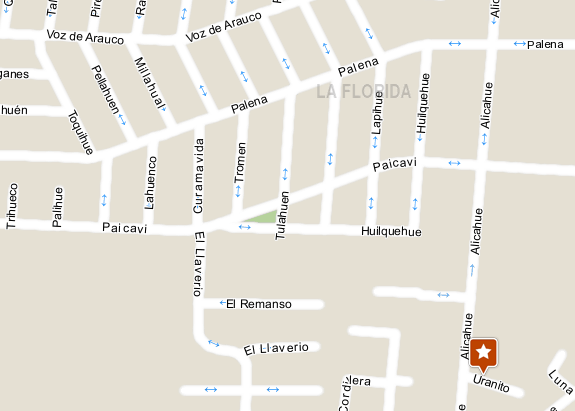 CATEGORÍASRECORRIDOPre – kinder – kínderD      1000 mts. 1 vuelta al recorrido1º  - 2º BásicoD      1000 mts. 1 vuelta al recorrido3º  - 4º BásicoC       2000 mts. 2 vueltas al recorrido5º  - 6º BásicoC       2000 mts. 2 vueltas al recorridoCATEGORÍASRECORRIDO7° -  8° Básico DamasB       3000 mts. 3 vueltas al recorrido7° -  8° Básico VaronesB       3000 mts. 3 vueltas al recorrido1º - 2º Medio DamasB       3000 mts. 3 vueltas al recorrido1º - 2º Medio VaronesA       5000 mts. 5 vueltas al recorrido3º - 4º Medio DamasB       3000 mts. 3 vueltas al recorrido3º - 4º Medio VaronesA       5000 mts. 5 vueltas al recorridoCATEGORÍASRECORRIDOAdulto DamasA       5000 mts. 5 vueltas al recorridoAdulto  VaronesA       5000 mts. 5 vueltas al recorrido